TEST OBĚHOVÁ SOUSTAVA1.Z jakých složek se skládá krev?2.Z následujících možností vyber správná označení krevních skupin.a)A,B,C,O                 b)A,B,AB,O           c)A,B,C,D             d)X,Y,Z3.Jakou funkci plní:a)červené krvinky-b)bílé krvinky-c)krevní destičky-4.Jaké znáš typy cév?5.Ve kterém orgánu dochází k okysličení krve?6.Z následujících možností vyber optimální hodnotu krevního tlaku.a)220/100 torrů             b) 120/80 torrů                    c)50/150 torrů             d)150/20 torrů7.Popiš stavbu srdce.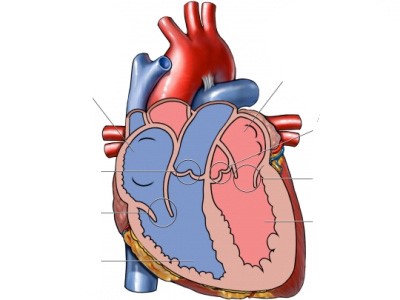 